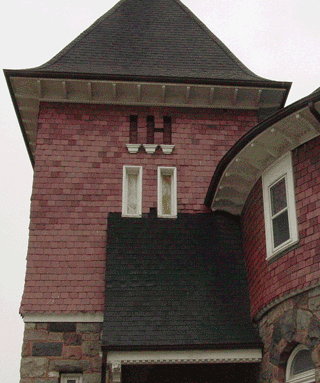 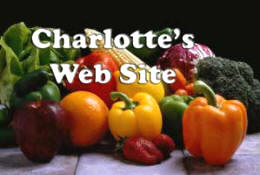 Charlotte’s Website555 Main StreetBrighton, MI 48116Is Pleased to InviteDeeter PoohbahTo Our Open HouseNov 7th 2008From 1:00 PM – 5:00 PM 